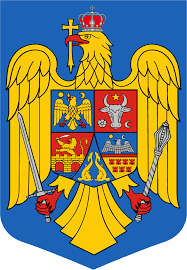 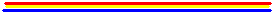 H O T Ă R Â R E A nr. 16 din 12 martie 2021privind aprobarea achiziționării unor de servicii de prestări medicale privind asistența medicală preșcolară și școlară pentru perioada rămasă din anul școlar 2020-2021Analizând temeiurile juridice, respectiv:a) art. 120 alin. (1) și art. 121 alin. (1) și alin. (2)  din Constituția României, republicată;b) art.3 și 4 paragrafele 1 – 4 din Carta europeană a autonomiei locale, adoptată la Strasbourg la 15 octombrie 1985, ratificată prin Legea nr. 199/1997;c) art. 7 alin. (2) din Codul civil al României, adoptat prin Legea nr. 287/2009, republicat, cu modificările și completările ulterioare;d) art. 1 alin. (2), art. 3, art. 6 - art.13, art. 75, art. 84 - art. 85, art. 95 alin. (1) și (2), art. 96, art. 98, art. 105 alin. (1), art. 106, art. 110, art. 129 alin.(14), art.133 alin.(2) art.134 alin. (4),  art. 135 - 140, art. 197 alin. (1), (2), (4) și (5), art. 198 alin. (1), art. 199 alin. (1) și (2) și art. 201 – art. 202, art.206 – art.226  din Ordonanța de urgență nr. 57/2019 privind Codul administrativ, cu modificările și completările ulterioare; e) art. 2 alin. (2), și art. 84 din Legea nr. 24/2000 privind normele de tehnică legislativă pentru elaborarea actelor normative, republicată, cu modificările și completările ulterioare;f)  în considerarea Ordinului Prefectului – Județului Bihor nr.691 din 23.10.2020 privind constatarea ca legal constituit a Consiliului Local al comunei Uileacu de Beiuș județul Bihor ;   Luând act de:instrumentele de prezentare și motivare care însoțesc proiectul Hotărârii Consiliului Local privind aprobarea achiziționării unor de servicii de prestări medicale privind asistența medicală preșcolară și școlară pe anul școlar 2020-2021respectiv:a) referatul de aprobare nr. 681 din 11 martie 2021 al primarului Comunei Uileacu de Beiuș județul Bihor ;b) raportul de specialitate al compartimentului de resort din cadrul aparatului de specialitate al primarului – compartiment juridic nr. 682 din 11 martie 2021 ;c)  avizul consultativ al Comisiei Comisia pentru activităţi economico – financiare amenajarea teritoriului şi urbanism , juridică şi de disciplină din cadrul Consiliului Local ;În temeiul  art.196 alin.(1) lit.a) din ORDONANȚA DE URGENȚĂ nr. 57 din 3 iulie 2019 Publicată în Monitorul Oficial cu numărul 555 din data de 5 iulie 2019 cu modificările și completările ulterioare  ;Consiliul Local al Comunei Uileacu de Beiuş adoptă prezenta Hotărâreîntrunit în şedinţă extraordinarăcu un număr de 7 (șapte) voturi pentru, 3 (trei) voturi împotrivă și 1 (unu) vot abținereH O T Ă R Ă Ş T EArt. 1. – (1) Se aprobă achiziționarea unor de servicii de prestări medicale privind asistența medicală preșcolară și școlară pe anul școlar 2020-2021, în baza ofertei cu prețul cel mai scăzut.– (2) Se va publica un anunț în SEAP pentru o perioadă de 30 zile conform legislației încidente în materia achizițiilor publice.Art. 2. Se aprobă modelul de contract de prestări servicii medicale, astfel cum este prevăzut în Anexa  la prezenta hotărâre.Art. 3. Se împuternicește domnul CUCIULA Gheorghe, primarul Comunei Uileacu de Beiuş, să semneze, în numele și pe seama Consiliului Local alComunei Uileacu de Beiuş, contractul menționat.Art. 4 – Prezenta hotărâre se comunică: Instituţiei Prefectului - Judeţului Bihor – pentru controlul legalităţii ;Primarului Comunei Uileacu de Beiuş, domnul Gheorghe CUCIULA.